lMADONAS NOVADA PAŠVALDĪBA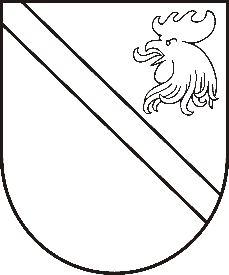 Reģ. Nr. 90000054572Saieta laukums 1, Madona, Madonas novads, LV-4801 t. 64860090, fakss 64860079, e-pasts: dome@madona.lv ___________________________________________________________________________MADONAS NOVADA PAŠVALDĪBAS DOMESLĒMUMSMadonā2018.gada 29.martā								Nr.130									(protokols Nr.5, 22.p.)Par lokāplānojuma zemes vienībās ar kadastra Nr.70010011570, 70010011569, 70010011571, 70010011572, 70010011373, Saules ielā, Madonas pilsētā, Madonas novadā, kas groza Madonas novada teritorijas plānojumu, apstiprināšanu un saistošo noteikumu izdošanuAtbilstoši Madonas novada pašvaldības domes 2017.gada 31.augusta lēmumu Nr.471 (domes sēdes protokols Nr.20, 48.p.) publiskai apspriešanai ir nodota lokālplānojuma zemes vienībās ar kadastra Nr.70010011570; 7001011569; 70010011571; 70010011572, 70010011373, Saules ielā,  Madonas pilsētā, Madonas novadā, kas groza Madonas novada teritorijas plānojumu, pirmā redakcija. Publiskās apspriešana norisinājās laika posmā no 2017.gada 15.septembra līdz 27.oktobrim. Publiskās apspriešanas sanāksme tika organizēta 2017.gada 19.oktobrī. Publiskās apspriešanas laikā par izstrādāto Lokālplānojumu no valsts un pašvaldības institūcijām tika pieprasīti un saņemti atzinumi. Publiskās apspriešanas laikā no fiziskām un juridiskām personām nekāda veida iebildumi vai priekšlikumi par Lokālplānojumu netika saņemti.Lokālplānojuma materiāls pilnveidots atbilstoši valsts un pašvaldības institūciju sniegtajiem atzinumiem.Lokālplānojuma publiskās apspriešanas laikā saņemto valsts un pašvaldības institūciju sniegto atzinumu izskatīšana tika organizēta 26.03.2018.Saskaņā ar Vides pārraudzības valsts biroja 2017.gada 30.marta lēmumu Nr.11 “Par stratēģiskā ietekmes uz vidi novērtējuma procedūras piemērošanu”, ir veikta lokālplānojuma stratēģiskā ietekmes uz vidi novērtējuma procedūra un ir saņemts Vides pārraudzības valsts biroja pozitīvs atzinums.Noklausījusies teritorijas plānotājas I.Gleizdes sniegto informāciju, pamatojoties uz  Teritorijas attīstības plānošanas likuma 25. pantu un 2014.gada 14. oktobra Ministru kabineta noteikumu Nr.628 „Noteikumi par pašvaldību teritorijas attīstības plānošanas dokumentiem“ 88.1. un 91. punktu, ņemot vērā 20.03.2018. Finanšu un attīstības komitejas atzinumu, atklāti balsojot: PAR – 11 (Agris Lungevičs, Ivars Miķelsons, Artūrs Čačka, Andris Dombrovskis, Gunārs Ikaunieks, Valda Kļaviņa, Andris Sakne, Rihards Saulītis, Aleksandrs Šrubs, Gatis Teilis, Kaspars Udrass), PRET – NAV,  ATTURAS – NAV , Madonas novada pašvaldības dome  NOLEMJ:Apstiprināt lokālplānojuma zemes vienībās ar kadastra Nr.70010011570; 7001011569; 70010011571; 70010011572, 70010011373, Saules ielā,  Madonas pilsētā, Madonas novadā, kas groza Madonas novada teritorijas plānojumu izstrādāto galīgo redakciju.Lokālplānojuma zemes vienībās ar kadastra Nr.70010011570; 7001011569; 70010011571; 70010011572, 70010011373, Saules ielā,  Madonas pilsētā, Madonas novadā, kas groza Madonas novada teritorijas plānojumu, teritorijas izmantošanas un apbūves noteikumus un grafisko daļu apstiprināt kā saistošos noteikumus Nr.3 „Lokālplānojuma zemes vienībās ar kadastra Nr.70010011570; 7001011569; 70010011571; 70010011572, 70010011373, Saules ielā,  Madonas pilsētā, Madonas novadā, kas groza Madonas novada teritorijas plānojumu, teritorijas izmantošanas un apbūves noteikumi un grafiskā daļa”.Paziņojumu par lokālplānojuma zemes vienībās ar kadastra Nr.70010011570; 7001011569; 70010011571; 70010011572, 70010011373, Saules ielā,  Madonas pilsētā, Madonas novadā, kas groza Madonas novada teritorijas plānojumu, lēmuma pieņemšanu publicēt Teritorijas attīstības plānošanas sistēmā (TAPIS), pašvaldības mājas lapā www.madona.lv un Madonas novada pašvaldības informatīvajā laikrakstā “Madonas  novada vēstnesis”.Divu nedēļu laikā pēc saistošo noteikumu apstiprināšanās publicēt paziņojumu par lokālplānojuma apstiprināšanu ar saistošajiem noteikumiem oficiālajā laikrakstā “Latvijas Vēstnesis”, pašvaldības mājas lapā www.madona.lv un Madonas novada pašvaldības informatīvajā laikrakstā “Madonas  novada vēstnesis”.Uzdot Administratīvajai nodaļai saistošos noteikumus un to paskaidrojuma rakstu triju darba dienu laikā pēc to parakstīšanas rakstveidā nosūtīt atzinuma sniegšanai Vides aizsardzības un reģionālās attīstības ministrijai. Uzdot Administratīvajai nodaļai publicēt saistošos noteikumus un to paskaidrojuma rakstu pašvaldības informatīvajā izdevumā „Madonas Novada Vēstnesis”.Noteikt, ka saistošie noteikumi stājas spēkā nākamajā dienā pēc to publicēšanas.Kontroli par lēmuma izpildi uzdot pašvaldības izpilddirektoram Ā.Vilšķērstam.Pielikumā: Saistošie noteikumi Nr.3.Domes priekšsēdētājs						A.Lungevičs